Personal Details (in BLOCK LETTERS)First Name: . . . . . . . . . . . . . . . Middle Name: . . . . . . . . . . . . . Last Name: . . . . . . . . . . . . . . .Date of Birth: . . . . . . . . . . . . . Gender: . . . . . . . . . . . . . . . . Height: . . . . . . . . . . . . . . . . . .Build: . . . . . . . . . . . . . . . . . . . Amritdhari/Sikh/Other*	(* specify)Current Nationality: . . . . . . . . . . . . . . . . . . . . Nationality at Birth: . . . . . . . . . . . . . . . . . . . . .Number of years you have been living in UK: . . . . . . . . . . . . . . .Residence (delete as appropriate): House owner / Renting / Living with ParentsAcademic Qualifications: . . . . . . . . . . . . . . . . . . . . . . . . . . . . . . . . . . . . . . . . . . . . . . . . . . . . .Current Job Title : . . . . . . . . . . . . . . . . . . . . . . . . . . . . . . . . . . . . . . . . . . . . . . . . . . . . . . . About Yourself (interests, hobbies, habits): . . . . . . . . . . . . . . . . . . . . . . . . . . . . . . . . . . . . . . . . . . .. . . . . . . . . . . . . . . . . . . . . . . . . . . . . . . . . . . . . . . . . . . . . . . . . . . . . . . . . . . . . . . . . . .. . . . . . . . . . . . . . . . . . . . . . . . . . . . . . . . . . . . . . . . . . . . . . . . . . . . . . . . . . . . . . . . . . . . . .Do You drink:  Yes/No              Are you: Vegetarian/on-vegetarian Current marital status (delete as appropriate): Single / Divorced /AnnulledIf previously married, then give full details including the number of children: . . . . . . . . . . . . . . . .. . . . . . . . . . . . . . . . . . . . . . . . . . . . . . . . . . . . . . . . . . . . . . . . . . . . . . . . . . . . . . . . . . . . . .Please describe the kind of match you are looking for below:Age Range: . . . . . . . . . . . . . . . Height Range: . . . . . . . . . . . . . . . Build: . . . . . . . . . . . . . . . . .Qualifications: . . . . . . . . . . . . . . . . . . . . . . . . . . . . . . . . . . . . . . . . . . . . . . . . . . . . . . . . . . . .Any other particulars or specific requirements: . . . . . . . . . . . . . . . . . . . . . . . . . . . . . . . . . . . . .. . . . . . . . . . . . . . . . . . . . . . . . . . . . . . . . . . . . . . . . . . . . . . . . . . . . . . . . . . . . . . . . . . . . . .Would you consider someone who is divorced or widowed? (delete as appropriate): Yes / NoIf divorced or widowed, would you consider someone with children? (delete as appropriate): Yes / NoFamily & Contact Details:Parents Names: . . . . . . . . . . . . . . . . . . . . . . . . . . . . . . . . . . . . . . . . . . . . . . . . . . . . . . . . . . .Parents Address: . . . . . . . . . . . . . . . . . . . . . . . . . . . . . . . . . . . . . . . . . . . . . . . . . . . . . . . . . .. . . . . . . . . . . . . . . . . . . . . . . . . . . . . . . . . . . . . . . . . . . . . Post Code: . . . . . . . . . . . . . . . . .Tel/Mobile: . . . . . . . . . . . . . . . . . . . . . . . . . . . . . . Email: . . . . . . . . . . . . . . . . . . . . . . . . . . .Your Address (if different from above): . . . . . . . . . . . . . . . . . . . . . . . . . . . . . . . . . . . . . . . . . .. . . . .  . . . . . . . . . . . . . . . . . . . . . . . . . . . . . . . . . . . . . . . . Post Code: . . . . . . . . . . . . . . . . .Tel/Mobile: . . . . . . . . . . . . . . . . . . . . . . . . . . . . . . Email: . . . . . . . . . . . . . . . . . . . . . . . . . . .    Preferred contact:  Name:……………………………………………….   Tel: ………………………………………….…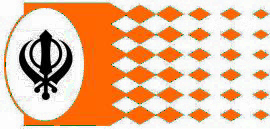 Gurdwara Sri Guru Singh SabhaMatrimonial ServicesAlice Way, Hanworth Road, Hounslow, Middx., TW3 3UA Tel 020 8577 2793 – Fax 020 8577 6714matrimonial@sgss.org - www.sgss.org – Directline 020 8814 6701Registered as a place of worship under the Worship Registration Act 1855 No on Register 75990 Registered Charity No 283314	-	Inland Revenue Ref: CC 15570matrimonial@sgss.org - www.sgss.org – Directline 020 8814 6701Registered as a place of worship under the Worship Registration Act 1855 No on Register 75990 Registered Charity No 283314	-	Inland Revenue Ref: CC 15570Notes:Please complete the form fully using CAPITAL LETTERS.Incomplete forms will not be accepted.Please affix a photograph in the space provided.Registration fee for 12months period is £50.00.Please make cheques payable to ‘Sri Guru Singh Sabha Hounslow’.Personal and telephone enquiries are welcome as follow:Monday to Sunday: 10:00am-1:00pm Direct line:               020 8814 6701Email:                     matrimonial@sgss.orgPHOTOGRAPHFor office use only:Ref No: . . . . . . . . . . . . . . . Payment Receipt No: . . . . . . . . . . . . . . . Expiry Date: . . . . . . . . . . . . . . .For office use only:Ref No: . . . . . . . . . . . . . . . Payment Receipt No: . . . . . . . . . . . . . . . Expiry Date: . . . . . . . . . . . . . . .